Publicado en Ciudad de México el 16/03/2018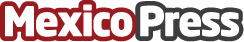 La Fórmula E regresa a Punta del Este Una vez más Punta del Este fue elegida como anfitriona del Campeonato Mundial de Fórmula E, que tendrá lugar el próximo 17 de marzoDatos de contacto:Eva Jackeline Rubio SolísConsultora de Marketing y Comunicación55 31 12 18 89Nota de prensa publicada en: https://www.mexicopress.com.mx/la-formula-e-regresa-a-punta-del-este Categorías: Internacional Entretenimiento Turismo Eventos http://www.mexicopress.com.mx